П О С Т А Н О В Л Е Н И Еот 24 мая 2018 года № 129ст.ГиагинскаяОб утверждении перечня должностей муниципальной службы в администрации МО «Гиагинский район», при назначении на которые и при замещении которых муниципальные служащие администрации МО «Гиагинский район» обязаны  предоставлять сведения о своих доходах, расходах об имуществе и обязательствах имущественного характера своих супруги (супруга) и несовершеннолетних детей           В соответствии с Федеральным законом от 25 декабря 2008 года № 273-ФЗ "О противодействии коррупции", Указом Президента Республики Адыгея от 31 августа 2009 года № 100 "О Перечне должностей государственной гражданской службы Республики Адыгея, при назначении на которые граждане и при замещении которых государственные гражданские служащие Республики Адыгея обязаны представлять сведения о своих доходах, об имуществе и обязательствах имущественного характера, а также сведения о доходах, об имуществе и обязательствах имущественного характера своих супруги (супруга) и несовершеннолетних детей", постановляю:          Утвердить прилагаемый перечень должностей муниципальной службы в администрации МО «Гиагинский район», при назначении на которые и при замещении которых муниципальные служащие администрации МО «Гиагинский район» обязаны  предоставлять сведения о своих доходах, расходах об имуществе и обязательствах имущественного характера, а также сведения о доходах, расходах об имуществе и обязательствах имущественного характера своих супруги (супруга) и несовершеннолетних детей.Считать утратившим силу постановление главы МО «Гиагинский район» от 02.07.2015 г. № 114 «Об утверждении перечня должностей муниципальной службы в администрации МО «Гиагинский район», при назначении на которые и при замещении которых муниципальные служащие администрации МО «Гиагинский район» обязаны  предоставлять сведения о своих доходах, расходах об имуществе и обязательствах имущественного характера своих супруги (супруга) и несовершеннолетних детей».Настоящее постановление опубликовать в «Информационном бюллетене муниципального образования «Гиагинский район», сетевом источнике публикаций МУП «Редакция газеты «Красное знамя», а также на официальном сайте администрации МО «Гиагинский район».Контроль за исполнением настоящего постановления возложить на управляющую делами администрации МО «Гиагинский район».Глава МО «Гиагинский район»                                                     А.В. БутусовПроект внесен и подготовленруководителем отдела по общими кадровым вопросам                                                                Е.М. ВасиленкоПроект согласован:специалист 1 категории отдела правового обеспечения                                                              Е.Н. Деркачевауправляющая делами                                                                 А.В. Хоровьева                         Приложение                                                                утверждено постановлением главы                                               МО  «Гиагинский район»                                                     от «24» мая 2018 года № 129ПЕРЕЧЕНЬдолжностей муниципальной службы в администрации МО «Гиагинский район», при назначении на которые и при замещении которых муниципальные служащие администрации МО «Гиагинский район» обязаны  предоставлять сведения о своих доходах, расходах об имуществе и обязательствах имущественного характера своих супруги (супруга) и несовершеннолетних детейглава  муниципального образования «Гиагинский район»;первый заместитель главы администрации муниципального образования «Гиагинский район»;заместитель главы администрации муниципального образования «Гиагинский район» по сельскому хозяйству и имущественно-земельным вопросам;заместитель главы МО «Гиагинский район» по социально-культурному развитию района;заместитель главы администрации муниципального образования «Гиагинский район», начальник управления финансов;управляющая  делами администрации муниципального образования «Гиагинский район»;начальник управления образования администрации муниципального образования «Гиагинский район»;начальник управления культуры администрации муниципального образования «Гиагинский район»;отдел по общим и кадровым вопросамруководитель отдела;отдел правового обеспеченияруководитель отдела;отдел информационных технологий- руководитель отдела; отдел по делам архивовруководитель отдела;отдел экономического развития и торговли- руководитель отдела;отдел  имущественно-земельных отношений- руководитель отдела;- заместитель руководителя отдела;- ведущий специалист отдела имущественно-земельных отношений;отдел по ФК, спорту и делам молодежи- руководитель отдела;отдел по делам ГО и ЧС - руководитель  отдела;отдел  по мобилизационной работе- руководитель  отдела;отдел по муниципальным закупкам- руководитель отдела;- главный специалист отдела;отдел архитектуры и градостроительства- руководитель отдела;- главный специалист отдела;- ведущий специалист отдела;отдел финансово-хозяйственной деятельности- руководитель отдела;отдел сельского хозяйства- руководитель отдела;- ведущий специалист по опеке и попечительству совершеннолетних граждан.Управляющая делами                                                                    А.В.ХоровьеваРЕСПУБЛИКА АДЫГЕЯАдминистрация муниципального образования «Гиагинский район»АДЫГЭ РЕСПУБЛИКЭМКIЭ Муниципальнэ образованиеу «Джэджэ районым»  иадминистрацие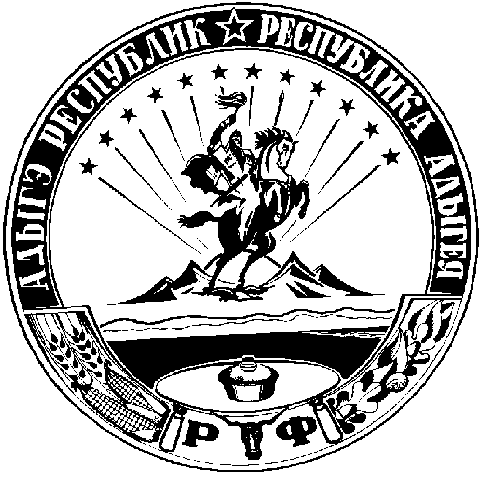 